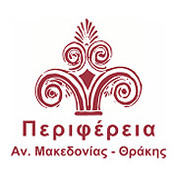 ΑΙΤΗΣΗ………	 	( Ακολουθούν οι όροι συνδιοργάνωσης ως αναπόσπαστο μέρος της παρούσας)Όροι Συνδιοργάνωσης1. Η συνδιοργάνωση θα πρέπει να είναι ελεύθερη για το κοινό και δεν θα πρέπει να προκύπτει οποιοδήποτε οικονομικό όφελος για το Σύλλογο/Φορέα από δραστηριότητες που αφορούν την εκδήλωση. Επίσης ο Σύλλογος/Φορέας έχει την υποχρέωση να οργανώνει από κοινού με την Π.Ε. την προβολή της εκδήλωσης προς τα ΜΜΕ και το ευρύ κοινό, με τρόπο που να εξυπηρετεί τους σκοπούς της Περιφέρειας .2. Ο φάκελος του Συλλόγου που τηρείται στην Δ/νση Δημ. Υγείας & Κοιν. Μέριμνας, θα πρέπει να είναι ενημερωμένος με μέριμνα του Συλλόγου κατά την υποβολή του παρόντος αιτήματος. (Να υπάρχει το τελευταίο καταστατικό καθώς και οι οποιεσδήποτε αλλαγές έχουν επέλθει, όπως και απολογισμός, προϋπολογισμός και ταμειακό υπόλοιπο τελευταίου έτους).3. Για κάθε επιμέρους δαπάνη για την οποία ο Σύλλογος/Φορέας αιτείται τη συμμετοχή της Π.Ε., θα πρέπει να υπάρχει αναλυτική περιγραφή του ζητούμενου είδους ή υπηρεσίας, συνοδευόμενη από τις ανάλογες προδιαγραφές ανά είδος/υπηρεσία.  Η τελική επιλογή προμηθευτή ανήκει στην Π.Ε..4.  Όλες οι δαπάνες δεν είναι επιλέξιμες. Η Π.Ε έχει το δικαίωμα να αρνηθεί να συμμετέχει σε ορισμένες ή σε όλες τις ζητούμενες δαπάνες σε μια συνδιοργάνωση, κατά την κρίση της και σύμφωνα με την οικονομική της δυνατότητα, ενημερώνοντας σχετικά τον αιτούντα Σύλλογο ή Φορέα.5. Με το πέρας της εκδήλωσης ο Σύλλογος/Φορέας υποχρεούται να προσκομίσει φωτοαντίγραφα παραστατικών από τα οποία να προκύπτει ότι τηρήθηκε ο αρχικός προϋπολογισμός δαπανών της συνδιοργάνωσης από όλα τα εμπλεκόμενα μέρη ή τουλάχιστον, ότι η συμμετοχή της Περιφερειακής Ενότητας Καβάλας στην τελική πραγματοποιθείσα δαπάνη δεν υπερέβη το ανωτέρω οριζόμενο ποσοστό της σελίδας 4 της παρούσης αιτήσεως. Για το σκοπό αυτό ο φορέας πριν την υλοποίηση της δράσης θα συνάψει συμφωνητικό-σύμβαση με τη ΠΕ Καβάλας, όπου θα περιγράφεται το σύνολο των υποχρεώσεων του ως  συνδιοργανωτή και θα δεσμεύεται για τη τήρηση αυτών.  Σε περίπτωση απόρριψης της δαπάνης από τις αρμόδιες Υπηρεσίες, λόγω μη εκπλήρωσης των υποχρεώσεων του, ο Σύλλογος/Φορέας θα αναλαμβάνει πλήρως όλες τις οικονομικές υποχρεώσεις έναντι τρίτων, που αφορούν στο μέρος της δαπάνης της εκδήλωσης για το οποίο η Π.Ε. Καβάλας ανέλαβε την οικονομική υποχρέωση να καλύψει ως συνδιοργανωτής. 6.  Ο Σύλλογος/Φορέας  αναλαμβάνει την υποχρέωση να προβεί σε όλες τις απαραίτητες ενέργειες σχετικά με την  προστασία  πνευματικών δικαιωμάτων που τυχόν απορρέουν από την δημόσια  παρουσίαση της εκδήλωσης, συμπεριλαμβανομένων των σχετικών αδειών από τους αρμόδιους αλλιώς η Π.Ε. Καβάλας δεν θα συμμετέχει στην συνδιοργάνωση. 7. Ο Σύλλογος/Φορέας υποχρεούται να παράσχει στην αρμόδια Επιτροπή Παραλαβής και Διαπίστωσης Καλής Εκτέλεσης Εργασιών Πολιτιστικών ή Αθλητικών Εκδηλώσεων της Π.Ε., κάθε πρόσφορο στοιχείο που κατά την κρίση της  Επιτροπής, πιστοποιεί την ορθή πραγματοποίηση της εκδήλωσης, συμπεριλαμβανομένου υποχρεωτικά και οπτικοακουστικού υλικού (φωτογραφίες, βίντεο, κ.λ.π). 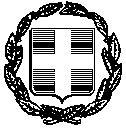 ΥΠΕΥΘΥΝΗ ΔΗΛΩΣΗ(άρθρο 8 Ν.1599/1986)Η ακρίβεια των στοιχείων που υποβάλλονται με αυτή τη δήλωση μπορεί να ελεγχθεί με βάση το αρχείο άλλων υπηρεσιών (άρθρο 8 παρ. 4 Ν. 1599/1986)Ημερομηνία:  ……………………………20……Ο ΝΟΜΙΜΟΣ ΕΚΠΡΟΣΩΠΟΣ.										 	                      (Υπογραφή)(1) Αναγράφεται ολογράφως(2) «Όποιος εν γνώσει του δηλώνει ψευδή γεγονότα ή αρνείται ή αποκρύπτει τα αληθινά με έγγραφη υπεύθυνη δήλωση του άρθρου 8 τιμωρείται με φυλάκιση τουλάχιστον τριών μηνών. Εάν ο υπαίτιος αυτών των πράξεων σκόπευε να προσπορίσει στον εαυτόν του ή σε άλλον περιουσιακό όφελος βλάπτοντας τρίτον ή σκόπευε να βλάψει άλλον, τιμωρείται με κάθειρξη μέχρι 10 ετών.(3) Σε περίπτωση ανεπάρκειας χώρου η δήλωση συνεχίζεται στην πίσω όψη της και υπογράφεται από τον δηλούντα ή την δηλούσα. ΕΠΩΝΥΜΙΑ ΣΥΛΛΟΓΟΥ/ΦΟΡΕΑ:ΠΡΟΣ :  ΠΕΡΙΦΕΡΕΙΑΚΗ ΕΝΟΤΗΤΑ ΚΑΒΑΛΑΣ                      Δ/ΝΣΗ ΔΗΜΟΣΙΑΣ ΥΓΕΙΑΣ  &                        ΚΟΙΝΩΝΙΚΗΣ ΜΕΡΙΜΝΑΣ                      ΤΜΗΜΑ ΚΟΙΝΩΝΙΚΗΣ ΑΛΛΗΛΕΓΓΥΗΣΘΕΜΑ:  ΣΥΝΔΙΟΡΓΑΝΩΣΗ ΠΟΛΙΤΙΣΤΙΚΩΝ &                  ΑΘΛΗΤΙΚΩΝ ΔΡΑΣΤΗΡΙΟΤΗΤΩΝΠαρακαλούμε για την συμμετοχή της Περιφερειακής Ενότητας Καβάλας ως συνδιοργανωτή στην   πολιτιστική/αθλητική εκδήλωση……………………………….                     ……………………………………(τίτλος εκδήλωσης) η οποία θα πραγματοποιηθεί………….…………………………..….………… ……….……………………………(τόπος και ημερομηνία εκδήλωσης) με συνολικό προϋπολογισμό αυτής………………………€.    (σύνολο όλων των εξόδων της εκδήλωσης με το Φ.Π.Α).Συμμετοχή της Π.Ε Καβάλας………………€(Σύνολο Δαπανών που καλύπτει η Π.Ε Καβάλας με το Φ.Π.Α).ΣΥΝΗΜΜΕΝΑ ΥΠΟΒΑΛΛΟΥΜΕ ΤΑ ΚΑΤΩΘΙ ΔΙΚΑΙΟΛΟΓΗΤΙΚΑ:Ταμειακό υπόλοιπο προηγούμενου έτουςΕτήσια δραστηριότητα Φορέα Βεβαίωση Εγγραφής στο taxisnet (ενεργό Α.Φ.Μ)Ο ΝΟΜΙΜΟΣ ΕΚΠΡΟΣΩΠΟΣ(ονοματεπώνυμο, σφραγίδα, υπογραφή).........................................………………………………………….ΠΡΟΣ :  ΠΕΡΙΦΕΡΕΙΑΚΗ ΕΝΟΤΗΤΑ ΚΑΒΑΛΑΣ                      Δ/ΝΣΗ ΔΗΜΟΣΙΑΣ ΥΓΕΙΑΣ  &                        ΚΟΙΝΩΝΙΚΗΣ ΜΕΡΙΜΝΑΣ                      ΤΜΗΜΑ ΚΟΙΝΩΝΙΚΗΣ ΑΛΛΗΛΕΓΓΥΗΣΘΕΜΑ:  ΣΥΝΔΙΟΡΓΑΝΩΣΗ ΠΟΛΙΤΙΣΤΙΚΩΝ &                  ΑΘΛΗΤΙΚΩΝ ΔΡΑΣΤΗΡΙΟΤΗΤΩΝΠαρακαλούμε για την συμμετοχή της Περιφερειακής Ενότητας Καβάλας ως συνδιοργανωτή στην   πολιτιστική/αθλητική εκδήλωση……………………………….                     ……………………………………(τίτλος εκδήλωσης) η οποία θα πραγματοποιηθεί………….…………………………..….………… ……….……………………………(τόπος και ημερομηνία εκδήλωσης) με συνολικό προϋπολογισμό αυτής………………………€.    (σύνολο όλων των εξόδων της εκδήλωσης με το Φ.Π.Α).Συμμετοχή της Π.Ε Καβάλας………………€(Σύνολο Δαπανών που καλύπτει η Π.Ε Καβάλας με το Φ.Π.Α).ΣΥΝΗΜΜΕΝΑ ΥΠΟΒΑΛΛΟΥΜΕ ΤΑ ΚΑΤΩΘΙ ΔΙΚΑΙΟΛΟΓΗΤΙΚΑ:Ταμειακό υπόλοιπο προηγούμενου έτουςΕτήσια δραστηριότητα Φορέα Βεβαίωση Εγγραφής στο taxisnet (ενεργό Α.Φ.Μ)Ο ΝΟΜΙΜΟΣ ΕΚΠΡΟΣΩΠΟΣ(ονοματεπώνυμο, σφραγίδα, υπογραφή)ΔΙΕΥΘΥΝΣΗ:ΠΡΟΣ :  ΠΕΡΙΦΕΡΕΙΑΚΗ ΕΝΟΤΗΤΑ ΚΑΒΑΛΑΣ                      Δ/ΝΣΗ ΔΗΜΟΣΙΑΣ ΥΓΕΙΑΣ  &                        ΚΟΙΝΩΝΙΚΗΣ ΜΕΡΙΜΝΑΣ                      ΤΜΗΜΑ ΚΟΙΝΩΝΙΚΗΣ ΑΛΛΗΛΕΓΓΥΗΣΘΕΜΑ:  ΣΥΝΔΙΟΡΓΑΝΩΣΗ ΠΟΛΙΤΙΣΤΙΚΩΝ &                  ΑΘΛΗΤΙΚΩΝ ΔΡΑΣΤΗΡΙΟΤΗΤΩΝΠαρακαλούμε για την συμμετοχή της Περιφερειακής Ενότητας Καβάλας ως συνδιοργανωτή στην   πολιτιστική/αθλητική εκδήλωση……………………………….                     ……………………………………(τίτλος εκδήλωσης) η οποία θα πραγματοποιηθεί………….…………………………..….………… ……….……………………………(τόπος και ημερομηνία εκδήλωσης) με συνολικό προϋπολογισμό αυτής………………………€.    (σύνολο όλων των εξόδων της εκδήλωσης με το Φ.Π.Α).Συμμετοχή της Π.Ε Καβάλας………………€(Σύνολο Δαπανών που καλύπτει η Π.Ε Καβάλας με το Φ.Π.Α).ΣΥΝΗΜΜΕΝΑ ΥΠΟΒΑΛΛΟΥΜΕ ΤΑ ΚΑΤΩΘΙ ΔΙΚΑΙΟΛΟΓΗΤΙΚΑ:Ταμειακό υπόλοιπο προηγούμενου έτουςΕτήσια δραστηριότητα Φορέα Βεβαίωση Εγγραφής στο taxisnet (ενεργό Α.Φ.Μ)Ο ΝΟΜΙΜΟΣ ΕΚΠΡΟΣΩΠΟΣ(ονοματεπώνυμο, σφραγίδα, υπογραφή)...……………………………………………………………………………………………ΠΡΟΣ :  ΠΕΡΙΦΕΡΕΙΑΚΗ ΕΝΟΤΗΤΑ ΚΑΒΑΛΑΣ                      Δ/ΝΣΗ ΔΗΜΟΣΙΑΣ ΥΓΕΙΑΣ  &                        ΚΟΙΝΩΝΙΚΗΣ ΜΕΡΙΜΝΑΣ                      ΤΜΗΜΑ ΚΟΙΝΩΝΙΚΗΣ ΑΛΛΗΛΕΓΓΥΗΣΘΕΜΑ:  ΣΥΝΔΙΟΡΓΑΝΩΣΗ ΠΟΛΙΤΙΣΤΙΚΩΝ &                  ΑΘΛΗΤΙΚΩΝ ΔΡΑΣΤΗΡΙΟΤΗΤΩΝΠαρακαλούμε για την συμμετοχή της Περιφερειακής Ενότητας Καβάλας ως συνδιοργανωτή στην   πολιτιστική/αθλητική εκδήλωση……………………………….                     ……………………………………(τίτλος εκδήλωσης) η οποία θα πραγματοποιηθεί………….…………………………..….………… ……….……………………………(τόπος και ημερομηνία εκδήλωσης) με συνολικό προϋπολογισμό αυτής………………………€.    (σύνολο όλων των εξόδων της εκδήλωσης με το Φ.Π.Α).Συμμετοχή της Π.Ε Καβάλας………………€(Σύνολο Δαπανών που καλύπτει η Π.Ε Καβάλας με το Φ.Π.Α).ΣΥΝΗΜΜΕΝΑ ΥΠΟΒΑΛΛΟΥΜΕ ΤΑ ΚΑΤΩΘΙ ΔΙΚΑΙΟΛΟΓΗΤΙΚΑ:Ταμειακό υπόλοιπο προηγούμενου έτουςΕτήσια δραστηριότητα Φορέα Βεβαίωση Εγγραφής στο taxisnet (ενεργό Α.Φ.Μ)Ο ΝΟΜΙΜΟΣ ΕΚΠΡΟΣΩΠΟΣ(ονοματεπώνυμο, σφραγίδα, υπογραφή)ΤΗΛΕΦΩΝΑ ΕΠΙΚΟΙΝΩΝΙΑΣΠΡΟΣ :  ΠΕΡΙΦΕΡΕΙΑΚΗ ΕΝΟΤΗΤΑ ΚΑΒΑΛΑΣ                      Δ/ΝΣΗ ΔΗΜΟΣΙΑΣ ΥΓΕΙΑΣ  &                        ΚΟΙΝΩΝΙΚΗΣ ΜΕΡΙΜΝΑΣ                      ΤΜΗΜΑ ΚΟΙΝΩΝΙΚΗΣ ΑΛΛΗΛΕΓΓΥΗΣΘΕΜΑ:  ΣΥΝΔΙΟΡΓΑΝΩΣΗ ΠΟΛΙΤΙΣΤΙΚΩΝ &                  ΑΘΛΗΤΙΚΩΝ ΔΡΑΣΤΗΡΙΟΤΗΤΩΝΠαρακαλούμε για την συμμετοχή της Περιφερειακής Ενότητας Καβάλας ως συνδιοργανωτή στην   πολιτιστική/αθλητική εκδήλωση……………………………….                     ……………………………………(τίτλος εκδήλωσης) η οποία θα πραγματοποιηθεί………….…………………………..….………… ……….……………………………(τόπος και ημερομηνία εκδήλωσης) με συνολικό προϋπολογισμό αυτής………………………€.    (σύνολο όλων των εξόδων της εκδήλωσης με το Φ.Π.Α).Συμμετοχή της Π.Ε Καβάλας………………€(Σύνολο Δαπανών που καλύπτει η Π.Ε Καβάλας με το Φ.Π.Α).ΣΥΝΗΜΜΕΝΑ ΥΠΟΒΑΛΛΟΥΜΕ ΤΑ ΚΑΤΩΘΙ ΔΙΚΑΙΟΛΟΓΗΤΙΚΑ:Ταμειακό υπόλοιπο προηγούμενου έτουςΕτήσια δραστηριότητα Φορέα Βεβαίωση Εγγραφής στο taxisnet (ενεργό Α.Φ.Μ)Ο ΝΟΜΙΜΟΣ ΕΚΠΡΟΣΩΠΟΣ(ονοματεπώνυμο, σφραγίδα, υπογραφή)....................................................………………………………………………ΠΡΟΣ :  ΠΕΡΙΦΕΡΕΙΑΚΗ ΕΝΟΤΗΤΑ ΚΑΒΑΛΑΣ                      Δ/ΝΣΗ ΔΗΜΟΣΙΑΣ ΥΓΕΙΑΣ  &                        ΚΟΙΝΩΝΙΚΗΣ ΜΕΡΙΜΝΑΣ                      ΤΜΗΜΑ ΚΟΙΝΩΝΙΚΗΣ ΑΛΛΗΛΕΓΓΥΗΣΘΕΜΑ:  ΣΥΝΔΙΟΡΓΑΝΩΣΗ ΠΟΛΙΤΙΣΤΙΚΩΝ &                  ΑΘΛΗΤΙΚΩΝ ΔΡΑΣΤΗΡΙΟΤΗΤΩΝΠαρακαλούμε για την συμμετοχή της Περιφερειακής Ενότητας Καβάλας ως συνδιοργανωτή στην   πολιτιστική/αθλητική εκδήλωση……………………………….                     ……………………………………(τίτλος εκδήλωσης) η οποία θα πραγματοποιηθεί………….…………………………..….………… ……….……………………………(τόπος και ημερομηνία εκδήλωσης) με συνολικό προϋπολογισμό αυτής………………………€.    (σύνολο όλων των εξόδων της εκδήλωσης με το Φ.Π.Α).Συμμετοχή της Π.Ε Καβάλας………………€(Σύνολο Δαπανών που καλύπτει η Π.Ε Καβάλας με το Φ.Π.Α).ΣΥΝΗΜΜΕΝΑ ΥΠΟΒΑΛΛΟΥΜΕ ΤΑ ΚΑΤΩΘΙ ΔΙΚΑΙΟΛΟΓΗΤΙΚΑ:Ταμειακό υπόλοιπο προηγούμενου έτουςΕτήσια δραστηριότητα Φορέα Βεβαίωση Εγγραφής στο taxisnet (ενεργό Α.Φ.Μ)Ο ΝΟΜΙΜΟΣ ΕΚΠΡΟΣΩΠΟΣ(ονοματεπώνυμο, σφραγίδα, υπογραφή)FAX:ΠΡΟΣ :  ΠΕΡΙΦΕΡΕΙΑΚΗ ΕΝΟΤΗΤΑ ΚΑΒΑΛΑΣ                      Δ/ΝΣΗ ΔΗΜΟΣΙΑΣ ΥΓΕΙΑΣ  &                        ΚΟΙΝΩΝΙΚΗΣ ΜΕΡΙΜΝΑΣ                      ΤΜΗΜΑ ΚΟΙΝΩΝΙΚΗΣ ΑΛΛΗΛΕΓΓΥΗΣΘΕΜΑ:  ΣΥΝΔΙΟΡΓΑΝΩΣΗ ΠΟΛΙΤΙΣΤΙΚΩΝ &                  ΑΘΛΗΤΙΚΩΝ ΔΡΑΣΤΗΡΙΟΤΗΤΩΝΠαρακαλούμε για την συμμετοχή της Περιφερειακής Ενότητας Καβάλας ως συνδιοργανωτή στην   πολιτιστική/αθλητική εκδήλωση……………………………….                     ……………………………………(τίτλος εκδήλωσης) η οποία θα πραγματοποιηθεί………….…………………………..….………… ……….……………………………(τόπος και ημερομηνία εκδήλωσης) με συνολικό προϋπολογισμό αυτής………………………€.    (σύνολο όλων των εξόδων της εκδήλωσης με το Φ.Π.Α).Συμμετοχή της Π.Ε Καβάλας………………€(Σύνολο Δαπανών που καλύπτει η Π.Ε Καβάλας με το Φ.Π.Α).ΣΥΝΗΜΜΕΝΑ ΥΠΟΒΑΛΛΟΥΜΕ ΤΑ ΚΑΤΩΘΙ ΔΙΚΑΙΟΛΟΓΗΤΙΚΑ:Ταμειακό υπόλοιπο προηγούμενου έτουςΕτήσια δραστηριότητα Φορέα Βεβαίωση Εγγραφής στο taxisnet (ενεργό Α.Φ.Μ)Ο ΝΟΜΙΜΟΣ ΕΚΠΡΟΣΩΠΟΣ(ονοματεπώνυμο, σφραγίδα, υπογραφή)………………………………………………ΠΡΟΣ :  ΠΕΡΙΦΕΡΕΙΑΚΗ ΕΝΟΤΗΤΑ ΚΑΒΑΛΑΣ                      Δ/ΝΣΗ ΔΗΜΟΣΙΑΣ ΥΓΕΙΑΣ  &                        ΚΟΙΝΩΝΙΚΗΣ ΜΕΡΙΜΝΑΣ                      ΤΜΗΜΑ ΚΟΙΝΩΝΙΚΗΣ ΑΛΛΗΛΕΓΓΥΗΣΘΕΜΑ:  ΣΥΝΔΙΟΡΓΑΝΩΣΗ ΠΟΛΙΤΙΣΤΙΚΩΝ &                  ΑΘΛΗΤΙΚΩΝ ΔΡΑΣΤΗΡΙΟΤΗΤΩΝΠαρακαλούμε για την συμμετοχή της Περιφερειακής Ενότητας Καβάλας ως συνδιοργανωτή στην   πολιτιστική/αθλητική εκδήλωση……………………………….                     ……………………………………(τίτλος εκδήλωσης) η οποία θα πραγματοποιηθεί………….…………………………..….………… ……….……………………………(τόπος και ημερομηνία εκδήλωσης) με συνολικό προϋπολογισμό αυτής………………………€.    (σύνολο όλων των εξόδων της εκδήλωσης με το Φ.Π.Α).Συμμετοχή της Π.Ε Καβάλας………………€(Σύνολο Δαπανών που καλύπτει η Π.Ε Καβάλας με το Φ.Π.Α).ΣΥΝΗΜΜΕΝΑ ΥΠΟΒΑΛΛΟΥΜΕ ΤΑ ΚΑΤΩΘΙ ΔΙΚΑΙΟΛΟΓΗΤΙΚΑ:Ταμειακό υπόλοιπο προηγούμενου έτουςΕτήσια δραστηριότητα Φορέα Βεβαίωση Εγγραφής στο taxisnet (ενεργό Α.Φ.Μ)Ο ΝΟΜΙΜΟΣ ΕΚΠΡΟΣΩΠΟΣ(ονοματεπώνυμο, σφραγίδα, υπογραφή)E-MAIL:ΠΡΟΣ :  ΠΕΡΙΦΕΡΕΙΑΚΗ ΕΝΟΤΗΤΑ ΚΑΒΑΛΑΣ                      Δ/ΝΣΗ ΔΗΜΟΣΙΑΣ ΥΓΕΙΑΣ  &                        ΚΟΙΝΩΝΙΚΗΣ ΜΕΡΙΜΝΑΣ                      ΤΜΗΜΑ ΚΟΙΝΩΝΙΚΗΣ ΑΛΛΗΛΕΓΓΥΗΣΘΕΜΑ:  ΣΥΝΔΙΟΡΓΑΝΩΣΗ ΠΟΛΙΤΙΣΤΙΚΩΝ &                  ΑΘΛΗΤΙΚΩΝ ΔΡΑΣΤΗΡΙΟΤΗΤΩΝΠαρακαλούμε για την συμμετοχή της Περιφερειακής Ενότητας Καβάλας ως συνδιοργανωτή στην   πολιτιστική/αθλητική εκδήλωση……………………………….                     ……………………………………(τίτλος εκδήλωσης) η οποία θα πραγματοποιηθεί………….…………………………..….………… ……….……………………………(τόπος και ημερομηνία εκδήλωσης) με συνολικό προϋπολογισμό αυτής………………………€.    (σύνολο όλων των εξόδων της εκδήλωσης με το Φ.Π.Α).Συμμετοχή της Π.Ε Καβάλας………………€(Σύνολο Δαπανών που καλύπτει η Π.Ε Καβάλας με το Φ.Π.Α).ΣΥΝΗΜΜΕΝΑ ΥΠΟΒΑΛΛΟΥΜΕ ΤΑ ΚΑΤΩΘΙ ΔΙΚΑΙΟΛΟΓΗΤΙΚΑ:Ταμειακό υπόλοιπο προηγούμενου έτουςΕτήσια δραστηριότητα Φορέα Βεβαίωση Εγγραφής στο taxisnet (ενεργό Α.Φ.Μ)Ο ΝΟΜΙΜΟΣ ΕΚΠΡΟΣΩΠΟΣ(ονοματεπώνυμο, σφραγίδα, υπογραφή)………………………………………………ΠΡΟΣ :  ΠΕΡΙΦΕΡΕΙΑΚΗ ΕΝΟΤΗΤΑ ΚΑΒΑΛΑΣ                      Δ/ΝΣΗ ΔΗΜΟΣΙΑΣ ΥΓΕΙΑΣ  &                        ΚΟΙΝΩΝΙΚΗΣ ΜΕΡΙΜΝΑΣ                      ΤΜΗΜΑ ΚΟΙΝΩΝΙΚΗΣ ΑΛΛΗΛΕΓΓΥΗΣΘΕΜΑ:  ΣΥΝΔΙΟΡΓΑΝΩΣΗ ΠΟΛΙΤΙΣΤΙΚΩΝ &                  ΑΘΛΗΤΙΚΩΝ ΔΡΑΣΤΗΡΙΟΤΗΤΩΝΠαρακαλούμε για την συμμετοχή της Περιφερειακής Ενότητας Καβάλας ως συνδιοργανωτή στην   πολιτιστική/αθλητική εκδήλωση……………………………….                     ……………………………………(τίτλος εκδήλωσης) η οποία θα πραγματοποιηθεί………….…………………………..….………… ……….……………………………(τόπος και ημερομηνία εκδήλωσης) με συνολικό προϋπολογισμό αυτής………………………€.    (σύνολο όλων των εξόδων της εκδήλωσης με το Φ.Π.Α).Συμμετοχή της Π.Ε Καβάλας………………€(Σύνολο Δαπανών που καλύπτει η Π.Ε Καβάλας με το Φ.Π.Α).ΣΥΝΗΜΜΕΝΑ ΥΠΟΒΑΛΛΟΥΜΕ ΤΑ ΚΑΤΩΘΙ ΔΙΚΑΙΟΛΟΓΗΤΙΚΑ:Ταμειακό υπόλοιπο προηγούμενου έτουςΕτήσια δραστηριότητα Φορέα Βεβαίωση Εγγραφής στο taxisnet (ενεργό Α.Φ.Μ)Ο ΝΟΜΙΜΟΣ ΕΚΠΡΟΣΩΠΟΣ(ονοματεπώνυμο, σφραγίδα, υπογραφή)Kαβάλα……/……/………ΥΠΕΥΘΥΝΟΣ ΣΥΛΛΟΓΟΥ/ΦΟΡΕΑ ΓΙΑ  ΤΗΝ ΣΥΝΔΙΟΡΓΑΝΩΣΗ:………………………………………………………………………………….ΤΗΛΕΦΩΝΟ ΕΠΙΚΟΙΝΩΝΙΑΣ:……………..………………………………………………………….ΠΡΟΣ :  ΠΕΡΙΦΕΡΕΙΑΚΗ ΕΝΟΤΗΤΑ ΚΑΒΑΛΑΣ                      Δ/ΝΣΗ ΔΗΜΟΣΙΑΣ ΥΓΕΙΑΣ  &                        ΚΟΙΝΩΝΙΚΗΣ ΜΕΡΙΜΝΑΣ                      ΤΜΗΜΑ ΚΟΙΝΩΝΙΚΗΣ ΑΛΛΗΛΕΓΓΥΗΣΘΕΜΑ:  ΣΥΝΔΙΟΡΓΑΝΩΣΗ ΠΟΛΙΤΙΣΤΙΚΩΝ &                  ΑΘΛΗΤΙΚΩΝ ΔΡΑΣΤΗΡΙΟΤΗΤΩΝΠαρακαλούμε για την συμμετοχή της Περιφερειακής Ενότητας Καβάλας ως συνδιοργανωτή στην   πολιτιστική/αθλητική εκδήλωση……………………………….                     ……………………………………(τίτλος εκδήλωσης) η οποία θα πραγματοποιηθεί………….…………………………..….………… ……….……………………………(τόπος και ημερομηνία εκδήλωσης) με συνολικό προϋπολογισμό αυτής………………………€.    (σύνολο όλων των εξόδων της εκδήλωσης με το Φ.Π.Α).Συμμετοχή της Π.Ε Καβάλας………………€(Σύνολο Δαπανών που καλύπτει η Π.Ε Καβάλας με το Φ.Π.Α).ΣΥΝΗΜΜΕΝΑ ΥΠΟΒΑΛΛΟΥΜΕ ΤΑ ΚΑΤΩΘΙ ΔΙΚΑΙΟΛΟΓΗΤΙΚΑ:Ταμειακό υπόλοιπο προηγούμενου έτουςΕτήσια δραστηριότητα Φορέα Βεβαίωση Εγγραφής στο taxisnet (ενεργό Α.Φ.Μ)Ο ΝΟΜΙΜΟΣ ΕΚΠΡΟΣΩΠΟΣ(ονοματεπώνυμο, σφραγίδα, υπογραφή)ΑΝΑΛΥΤΙΚΗ ΠΕΡΙΓΡΑΦΗ Σ Υ Ν Δ Ι Ο Ρ Γ Α Ν Ω Σ Η ΣΑΝΑΛΥΤΙΚΗ ΠΕΡΙΓΡΑΦΗ Σ Υ Ν Δ Ι Ο Ρ Γ Α Ν Ω Σ Η ΣΤΙΤΛΟΣ ΕΚΔΗΛΩΣΗΣΤΟΠΟΣ ΔΙΕΝΕΡΓΕΙΑΣΧΡΟΝΟΣΣΥΝΤΟΜΟ ΙΣΤΟΡΙΚΟ ΔΡΑΣΕΩΝ ΤΟΥ ΣΥΛΛΟΓΟΥ………………………………………………………………………………………………………………………………………………………………………………………………………………………………………………………………………………………………………………………………………………………………………………………………………………………………………………………………………………………………………………………………………………………………….…………………………………………………………………………………………………………….…………………………………………………………………………………………………………….……………………………………………………………………………………………………………ΠΕΡΙΓΡΑΦΗ  ΤΗΣ ΕΚΔΗΛΩΣΗΣ…………………………………………………………………………………………………………….…………………………………………………………………………………………………………….…………………………………………………………………………………………………………….…………………………………………………………………………………………………………….…………………………………………………………………………………………………………….…………………………………………………………………………………………………………….…………………………………………………………………………………………………………….…………………………………………………………………………………………………………….ΣΚΟΠΟΣ/ΩΦΕΛΗ ΓΙΑ ΤΗΝ ΤΟΠΙΚΗ ΚΟΙΝΩΝΙΑ…………………………………………………………………………………………………………….………………………………………………………………………………………………………………………………………………………………………………………………………………………….…………………………………………………………………………………………………………….………………………………………………………………………………………………………………………………………………………………………………………………………………………….………………………………………………………………………………………………………………………………………………………………………………………………………………………………………………………………………………………………………………………………………ΣΥΝΟΛΟ ΠΡΟΥΠΟΛΟΓΙΣΜΟΥ ΕΚΔΗΛΩΣΗΣ: ………..ΣΥΝΟΛΟ ΠΡΟΥΠΟΛΟΓΙΣΜΟΥ ΕΚΔΗΛΩΣΗΣ: ………..ΣΥΝΟΛΟ ΠΡΟΥΠΟΛΟΓΙΣΜΟΥ ΕΚΔΗΛΩΣΗΣ: ………..ΑΝΑΛΥΤΙΚΗ ΠΕΡΙΓΡΑΦΗ ΖΗΤΟΥΜΕΝΟΥ ΕΡΓΟΥ ΑΠΟ ΤΗΝ ΠΕ ΚΑΒΑΛΑΣΑΝΑΛΥΤΙΚΗ ΠΕΡΙΓΡΑΦΗ ΖΗΤΟΥΜΕΝΟΥ ΕΡΓΟΥ ΑΠΟ ΤΗΝ ΠΕ ΚΑΒΑΛΑΣΑΝΑΛΥΤΙΚΗ ΠΕΡΙΓΡΑΦΗ ΖΗΤΟΥΜΕΝΟΥ ΕΡΓΟΥ ΑΠΟ ΤΗΝ ΠΕ ΚΑΒΑΛΑΣΠΡΟΣΠΕΡΙΦΕΡΕΙΑΚΗ ΕΝΟΤΗΤΑ KΑΒΑΛΑΣ (Τμήμα Κοινωνικής Αλληλεγγύης)ΠΕΡΙΦΕΡΕΙΑΚΗ ΕΝΟΤΗΤΑ KΑΒΑΛΑΣ (Τμήμα Κοινωνικής Αλληλεγγύης)ΠΕΡΙΦΕΡΕΙΑΚΗ ΕΝΟΤΗΤΑ KΑΒΑΛΑΣ (Τμήμα Κοινωνικής Αλληλεγγύης)ΠΕΡΙΦΕΡΕΙΑΚΗ ΕΝΟΤΗΤΑ KΑΒΑΛΑΣ (Τμήμα Κοινωνικής Αλληλεγγύης)ΠΕΡΙΦΕΡΕΙΑΚΗ ΕΝΟΤΗΤΑ KΑΒΑΛΑΣ (Τμήμα Κοινωνικής Αλληλεγγύης)ΠΕΡΙΦΕΡΕΙΑΚΗ ΕΝΟΤΗΤΑ KΑΒΑΛΑΣ (Τμήμα Κοινωνικής Αλληλεγγύης)ΠΕΡΙΦΕΡΕΙΑΚΗ ΕΝΟΤΗΤΑ KΑΒΑΛΑΣ (Τμήμα Κοινωνικής Αλληλεγγύης)ΠΕΡΙΦΕΡΕΙΑΚΗ ΕΝΟΤΗΤΑ KΑΒΑΛΑΣ (Τμήμα Κοινωνικής Αλληλεγγύης)ΠΕΡΙΦΕΡΕΙΑΚΗ ΕΝΟΤΗΤΑ KΑΒΑΛΑΣ (Τμήμα Κοινωνικής Αλληλεγγύης)ΠΕΡΙΦΕΡΕΙΑΚΗ ΕΝΟΤΗΤΑ KΑΒΑΛΑΣ (Τμήμα Κοινωνικής Αλληλεγγύης)ΠΕΡΙΦΕΡΕΙΑΚΗ ΕΝΟΤΗΤΑ KΑΒΑΛΑΣ (Τμήμα Κοινωνικής Αλληλεγγύης)ΠΕΡΙΦΕΡΕΙΑΚΗ ΕΝΟΤΗΤΑ KΑΒΑΛΑΣ (Τμήμα Κοινωνικής Αλληλεγγύης)ΠΕΡΙΦΕΡΕΙΑΚΗ ΕΝΟΤΗΤΑ KΑΒΑΛΑΣ (Τμήμα Κοινωνικής Αλληλεγγύης)ΠΕΡΙΦΕΡΕΙΑΚΗ ΕΝΟΤΗΤΑ KΑΒΑΛΑΣ (Τμήμα Κοινωνικής Αλληλεγγύης)Ο – Η Όνομα:Επώνυμο:Επώνυμο:Επώνυμο:Όνομα και Επώνυμο Πατέρα: Όνομα και Επώνυμο Πατέρα: Όνομα και Επώνυμο Πατέρα: Όνομα και Επώνυμο Πατέρα: Όνομα και Επώνυμο Μητέρας:Όνομα και Επώνυμο Μητέρας:Όνομα και Επώνυμο Μητέρας:Όνομα και Επώνυμο Μητέρας:Ημερομηνία γέννησης(1): Ημερομηνία γέννησης(1): Ημερομηνία γέννησης(1): Ημερομηνία γέννησης(1): Τόπος Γέννησης:Τόπος Γέννησης:Τόπος Γέννησης:Τόπος Γέννησης:Αριθμός Δελτίου Ταυτότητας:Αριθμός Δελτίου Ταυτότητας:Αριθμός Δελτίου Ταυτότητας:Αριθμός Δελτίου Ταυτότητας:Τηλ:Τηλ:Τόπος Κατοικίας:Τόπος Κατοικίας:Οδός:Αριθ:ΤΚ:Αρ. Τηλεομοιότυπού: (Fax):Αρ. Τηλεομοιότυπού: (Fax):Αρ. Τηλεομοιότυπού: (Fax):Δ/νση Ηλεκτρ. Ταχυδρομείου(Εmail):Δ/νση Ηλεκτρ. Ταχυδρομείου(Εmail):Με ατομική μου ευθύνη και γνωρίζοντας τις κυρώσεις (2), που προβλέπονται από τις διατάξεις της παρ. 6 του άρθρου 22 του Ν. 1599/1986, δηλώνω ότι:1. Τα αντίγραφα δικαιολογητικών και παραστατικών που καταθέτω με την αίτηση μου ή πρόκειται να καταθέσω εξ αυτών που απαιτούνται σχετικά με τη συνδιοργάνωση, είναι ακριβή αντίγραφα εκ των πρωτοτύπων.2. Τα στοιχεία τα οποία αναγράφονται στα σχετικά συνημμένα είναι αληθή και ακριβή.3. Η διοργάνωση θα διενεργηθεί σύμφωνα με την κείμενη νομοθεσία και θα είναι ελεύθερη για το κοινό.4. Αναλαμβάνω πλήρως  κάθε ευθύνη εκπλήρωσης υποχρεώσεων έναντι τρίτων για λόγους προστασίας πνευματικών δικαιωμάτων που τυχόν απορρέουν από την δημόσια παρουσίαση της εκδήλωσης, σύμφωνα με την κείμενη νομοθεσία.5.  Αποδέχομαι τους όρους της Π.Ε, αναφορικά με της συμμετοχή της ως συνδιοργανωτή όπως  βρίσκονται  αναγραμμένοι στο έντυπο του αιτήματος  περί «Συνδιοργάνωσης Πολιτιστικών και Αθλητικών δραστηριοτήτων» που έχω καταθέσει. 